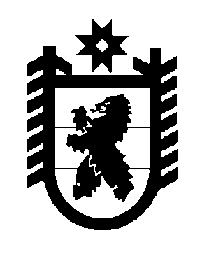 Республика КарелияАдминистрация Пудожского муниципального районаПОСТАНОВЛЕНИЕот 20 декабря 2018 года     № 666-Пг. Пудож О признании жилых помещений жилого дома, расположенного по адресу: Республика Карелия, Пудожский район, п. Водла, ул. Первомайская, д. 3,непригодными для проживания       В соответствии с Постановлением Правительства Российской Федерации от 28 января 2006 года № 47 «Об утверждении Положения о признании помещения жилым помещением, жилого помещения непригодным для проживания и многоквартирного дома аварийным и подлежащим сносу или реконструкции», в целях реализации Жилищного кодекса Российской Федерации, на основании акта и заключения межведомственной комиссии Пудожского муниципального района от 20.12.2018 года № 20/2018, согласно экспертному заключению ООО «Проектно-строительное предприятие  «Эксперт»  Рег. № 20-11/18-ЗС от 30.11.2018 года по результатам проведенного технического обследования состояния строительных и  конструктивных элементов жилого дома, расположенного по адресу: Республика Карелия, Пудожский район, п. Водла, ул. Первомайская, д.3, а также руководствуясь административным регламентом предоставления муниципальной услуги «Принятие решений о признании жилого помещения непригодным для проживания, многоквартирного дома аварийным и подлежащим сносу или реконструкции», утвержденным Постановлением администрации Пудожского муниципального района от 07 сентября 2015 года № 479-П, администрация Пудожского муниципального района ПОСТАНОВЛЯЕТ:	1. Признать   жилые помещения жилого дом,   расположенного  по  адресу:   Республика  Карелия,   Пудожский район, п. Водла, ул. Первомайская, д. 3, непригодными для проживания.. 2. В срок  до  01.01.2028  года  произвести переселение нанимателей жилых  помещений, а      также собственников жилых  помещений дома,  признанного аварийным и подлежащим     сносу,  в  соответствии  с  гражданским и жилищным законодательством.3. Управлению   по   ЖКХ и  инфраструктуре  администрации   Пудожского   муниципального   района  уведомить      собственников  и  нанимателей  жилых   помещений  в  месячный   срок  со  дня  выхода     настоящего Постановления о техническом состоянии дома, указанного в п.1 настоящего      Постановления.4. Контроль исполнения настоящего Постановления оставляю за собой.5. Настоящее     Постановление      подлежит      размещению     на     официальном     сайте      администрации  Пудожского  муниципального  района и официальному опубликованию     (обнародованию).6. Настоящее Постановление вступает в силу с момента его подписания. Глава администрации Пудожскогомуниципального района 		                                                            А.В. Ладыгин  Исп. Голубцова Т.Т.    Тел: 5-32-40Рассылка:  	               Дело-2Отдел по ЖКХ-2ГК РК по СЖиДН-1МСЖКХиЭ РК-1